HTML Code for Web AdministratorsWebsite Button ImagePlease use the HTML code below to display the campaign button image on your site.<a href="https://www.cvsce.org.uk/volunteering/opportunities" target="_blank"><img alt="" src="https://www.cvsce.org.uk/sites/cvsce.org.uk/files/CVS_MGTH_WebPageElement_Button.png" style="width: auto; height: auto;" /></a> 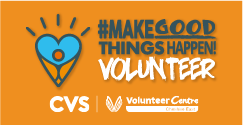 